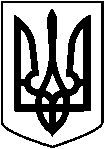 УКРАЇНАПОЛЯНИЦЬКА СІЛЬСЬКА РАДАНАДВІРНЯНСЬКОГО РАЙОНУ ІВАНО-ФРАНКІВСЬКОЇ ОБЛАСТІВОСЬМЕ ДЕМОКРАТИЧНЕ СКЛИКАННЯШОСТА  СЕСІЯ РІШЕННЯ (ПРОЕКТ)с.Поляницявід  					                                                №Про внесення змін до рішення сільської ради від 10.12.2020 року №22-01-2020 «Про створення Служби у справах дітей виконавчого комітету Поляницької сільської ради та затвердження Положення  про Службу у справах дітей»        Керуючись п.22 ст. 26 Закону України «Про місцеве самоврядування в Україні», та на виконання  постанови  Кабінету Міністрів України від 24.09.2008 року  № 866 “Питання діяльності  органів опіки  та піклування, пов’язаної із захистом  прав дитини»,з метою  сприяння  забезпеченню   реалізації   прав  дитини на життя, охорону здоров’я, освіту,соціальний захист,сімейне виховання та всебічний розвиток,керуючись ст.34 Закону України «Про місцеве самоврядування в Україні», Поляницька сільська рада                                                                                            В И Р І Ш И Л А:            1. Ввести зміни до Положення про службу у справах  дітей виконавчого комітету Поляницької сільської ради, а саме:-у розділі ІІ «Основні завдання» підпункт 7 викласти в такій редакції:«забезпечує створення і ведення банку даних про дітей-сиріт та дітей, позбавлених батьківського піклуванння, дітей,які перебувають у складних життєвих обставинах,сім»ї потенційних усиновителів,опікунів,піклувальників  прийомних батьків, батьків-вихователів».           2.Контроль за виконанням рішення покласти на постійну комісію з гуманітарних питань,а також з питань охорони здоров»я,культури,туризму, молоді і спорту.Поляницький  сільський  голова                                           Микола  Поляк 